UNIVERSIDADE FEDERAL DE SANTA CATARINA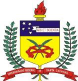 PRÓ-REITORIA DE ADMINISTRAÇÃO (PROAD)DEPARTAMENTO DE GESTÃO PATRIMONIAL – DGPFORMULÁRIO PARA SOLICITAÇÃO DE RECOLHIMENTOEu, _________________________________, matrícula nº __________, SIAPE nº _____________, solicito o recolhimento para fins de baixa dos materiais listados abaixo. Informo que todos foram colocados à disposição da Universidade Federal de Sana Catarina por 30 dias conforme solicitado pelo Departamento Patrimonial e como não foi mostrado interesse disponibilizo-os.Obs: Entregamos os materiais acima relacionados.Florianópolis  ____ / _____ /20131 – Refere-se ao local que o bem se encontra atualmente. Exemplo: Sala 12 – bloco B – 2º andar – DGP.2 – De acordo com o decreto 99.658 de 30 de outubro de 1990, materiais públicos podem ser classificados como Ocioso, Recuperável, Antieconômico ou Irrecuperável. Para maiores informações vide http://www.planalto.gov.br/ccivil 03/decreto/antigos/d99658.htmImóvel:CEDCEDSetor:Local:Fone/Email:TOMBAMENTOCÓD. DE BARRASMATERIALESTADO DE CONSERVAÇÃO1LOCAL ESPECIFICO2(servidor DGP)